TITRE,  auteur : 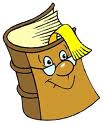  L’Action  : Que se passe-t-il ? quelle est l’action principale ? 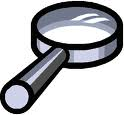 Nom du/des personnages principaux 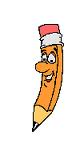 Dessin ou description, fidèle au texte des personnages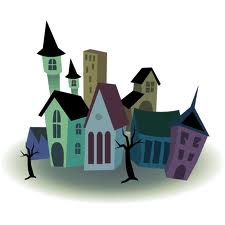 Lieux : Où se déroue l’action principale ? 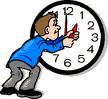 Temps ? Quand ? A quelle époque ? Sur combien de jours, de mois ou d’années ?  L’Action  : Que se passe-t-il ? quelle est l’action principale ? Nom du/des personnages principaux Dessin ou description, fidèle au texte des personnagesLieux : Où se déroue l’action principale ? Temps ? Quand ? A quelle époque ? Sur combien de jours, de mois ou d’années ? Mon avis : Quelles est mon opinion finale sur le livre ? 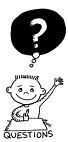 Nom du/des personnages principaux Dessin ou description, fidèle au texte des personnagesLieux : Où se déroue l’action principale ? Temps ? Quand ? A quelle époque ? Sur combien de jours, de mois ou d’années ? Choses à retenir : Le roman a-t-il un message ? M’a-t-il fait réfléchir sur quelque chose ? Mes premières impressions :la lecture est-elle facile, difficile ? Ai-je envie de poursuivre, de savoir la suite ? Ce que je ne comprends pas :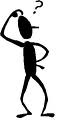 